EVALUACIJA PROVOĐENJA NASTAVE NA DALJINU – ANALIZA UPITNIKA ZA NASTAVNIKEUpitnik za nastavnike „Evaluacija provođenja nastave na daljinu“ proveden je u online formi „Google forms“. Upitnik je anoniman, a ispunilo ga je 38 nastavnika Obrtničke škole za osobne usluge u vremenu od 6. do 8. travnja 2020. Ukupno je postavljeno 20 pitanja. Upitnik se odnosi na evaluaciju provedbe nastave na daljinu, a uključuje pitanja procjene nastavnika o angažiranosti učenika u nastavi na daljinu, samoprocjeni zadovoljstva i snalaženja u nastavi na daljinu, komunikaciji s učenicima i roditeljima, radu s učenicima s teškoćama, podršci pedagoške službe, procjeni prednosti i nedostataka te prijedloge za poboljšanje realizacije nastave na daljinu. Cilj je provedba analize uspješnosti provedbe nastave na daljinu i izrada preporuka za poboljšanje daljnjeg izvođenja nastave na daljinu u svrhu podrške nastavnicima i kvalitetnijem provođenju nastave na daljinu.PRIKAZ REZULTATA Od ukupnog broja nastavnika, njih 27 (71,1%) je vrlo zadovoljno sa provedbom nastave na daljinu, od čega njih 9 (23,7%) je u potpunosti zadovoljno, a polovica ispitanih nastavnika, njih 18 (47,4%) je vrlo zadovoljno. Uglavnom je zadovoljno 10 nastavnika (26,3%), a 1 nastavnik nije zadovoljan provedbom nastave na daljinu. 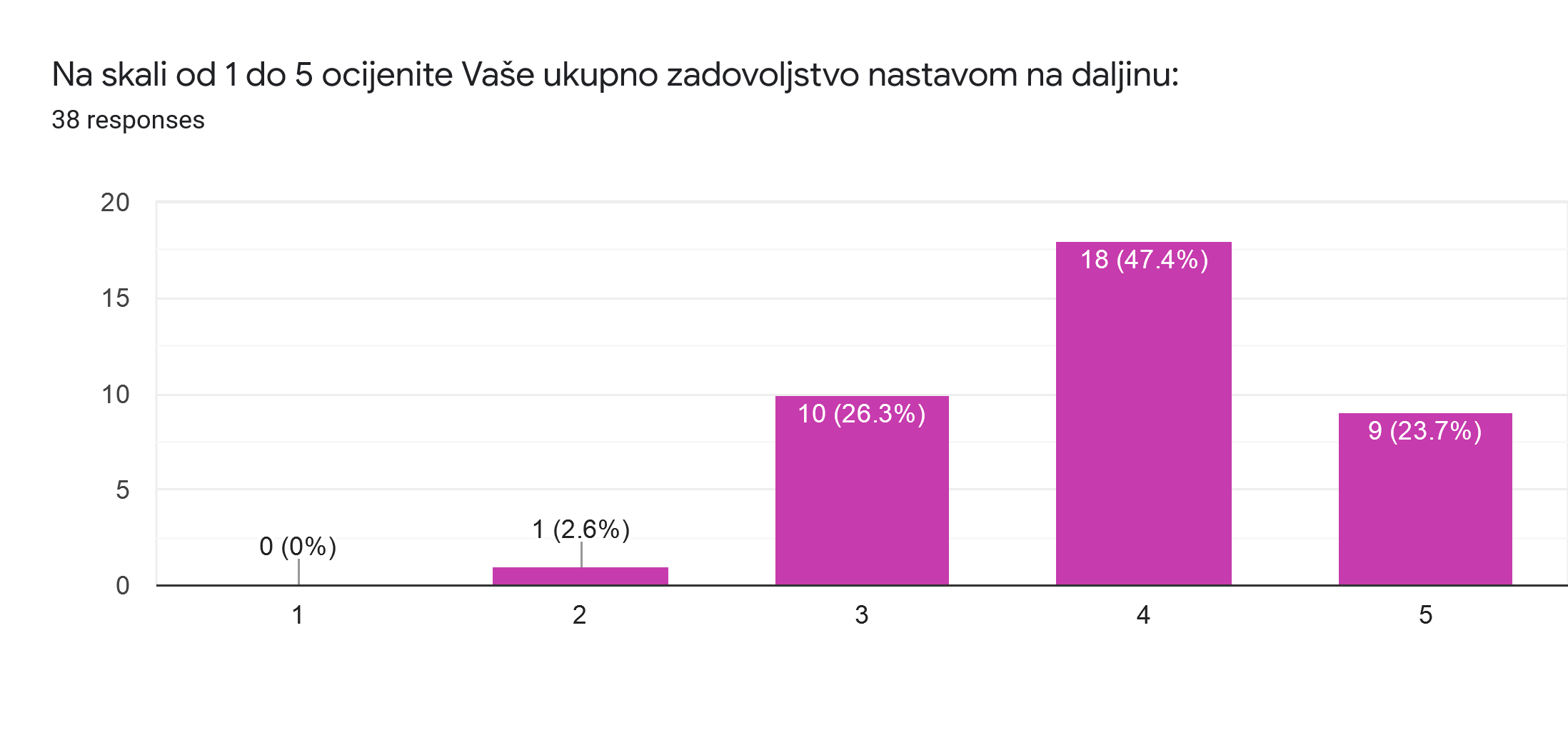 Na pitanje o snalaženju u mreži Yammer, 89,4% nastavnika je vrlo zadovoljno osobnim snalaženjem u mreži Yammer, odnosno njih 44,7% je u potpunosti zadovoljno, a njih 44,7% je vrlo zadovoljno osobnim snalaženjem u mreži Yammer, dok je uglavnom zadovoljno njih 10,5% (4 nastavnika). 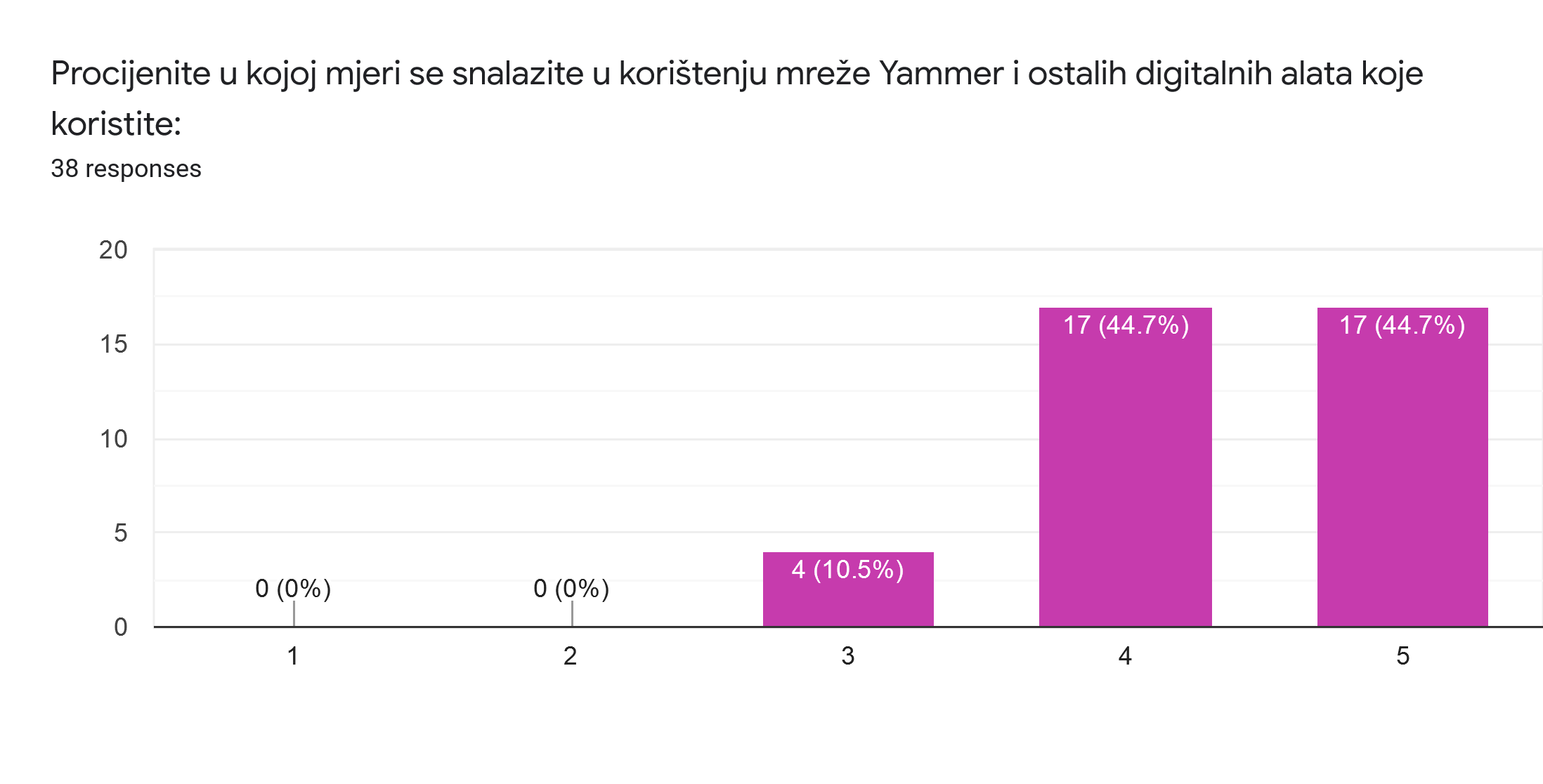 32 nastavnika (84,2%) je odgovorilo da su vrlo zadovoljni, odnosno da su u potpunosti zadovoljni osobnim provođenjem nastave na daljinu, što uključuje snalaženje u mreži Yammer, pripreme za virtualnu nastavu, kao i samu realizaciju virtualne nastave. Njih 6 (15,8%) je prema osobnoj procjeni uglavnom zadovoljno osobnim provođenjem nastave na daljinu. 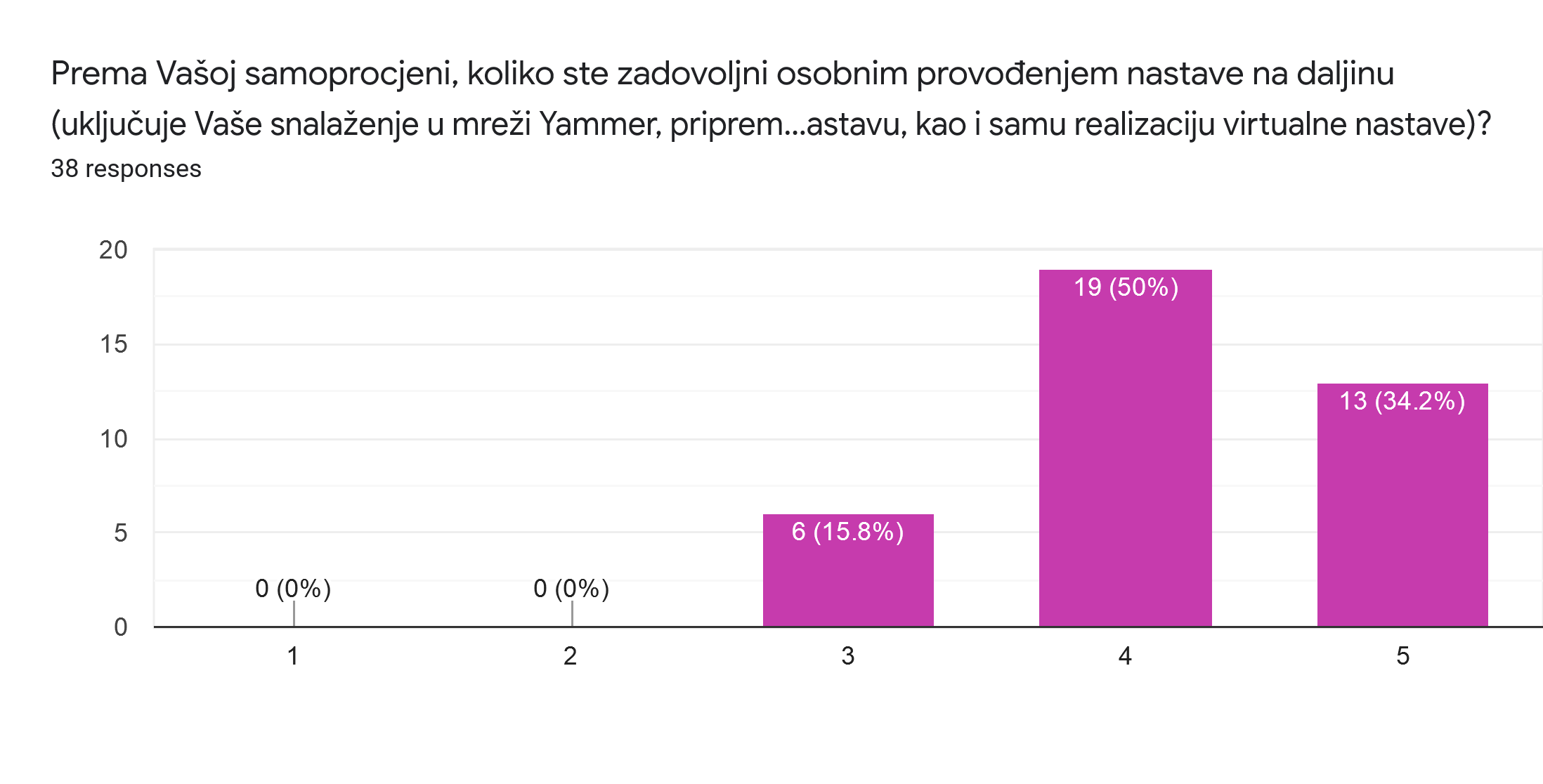 U usporedbi s uobičajenim, redovnim načinom provođenja nastave, 27 nastavnika (71,1%) odgovara da im treba više vremena za sve aktivnosti koje su uključene u provedbu nastave na daljinu. Njih 7 (18,4%) odgovara da im je potrebno jednako vremena kao u redovnoj nastavi, dok za 4 nastavnika (10,5%) nastava na daljinu iziskuje manje vremena nego u redovnoj nastavi.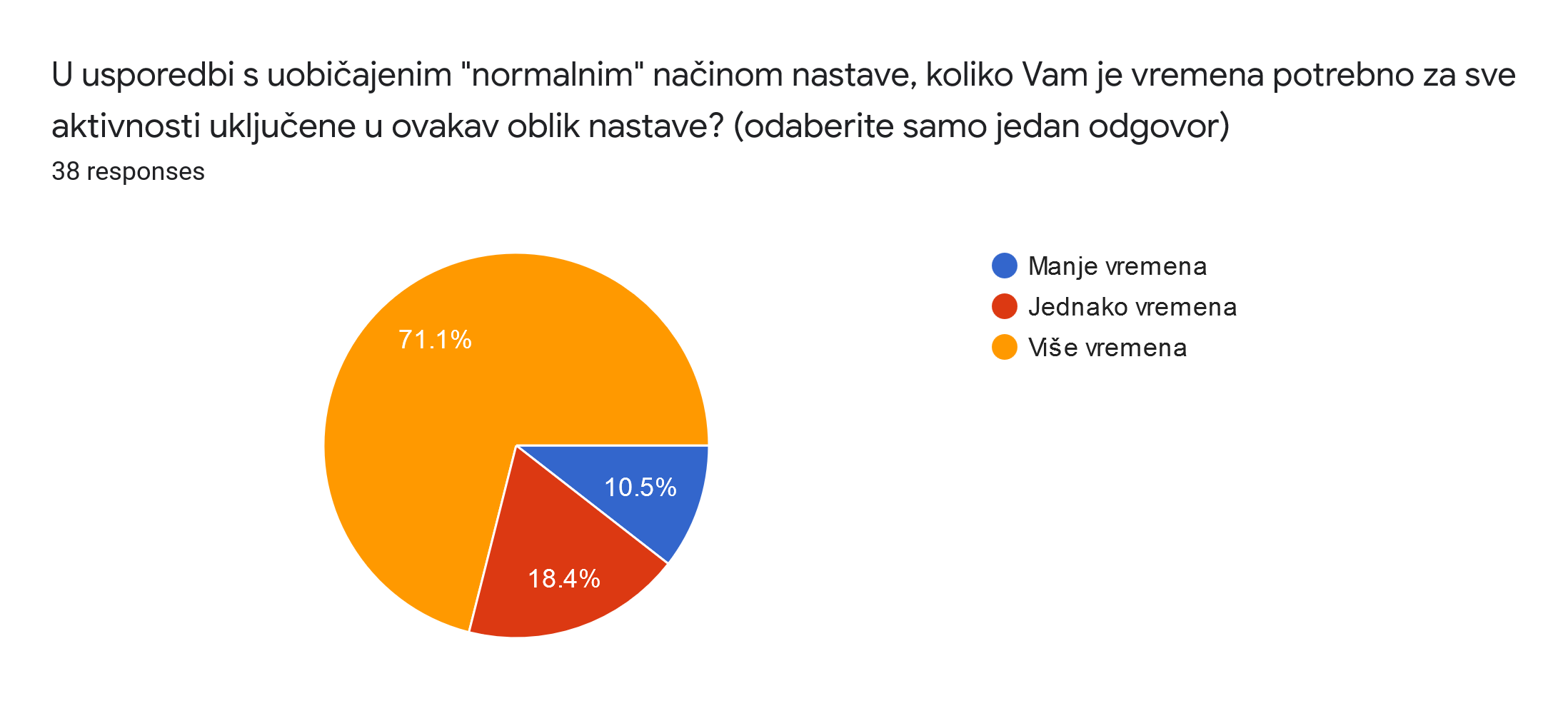 Više od polovice ispitanih nastavnika, njih 63,2% (24 nastavnika) procjenjuje da su učenici vrlo redoviti, odnosno u potpunosti redoviti na nastavi na daljinu na mreži Yammer, njih 11 (28,9%) smatra da su uglavnom učenici redoviti, 3 nastavnika (7,9%) procjenjuje da učenici uglavnom nisu redoviti na mreži Yammer. 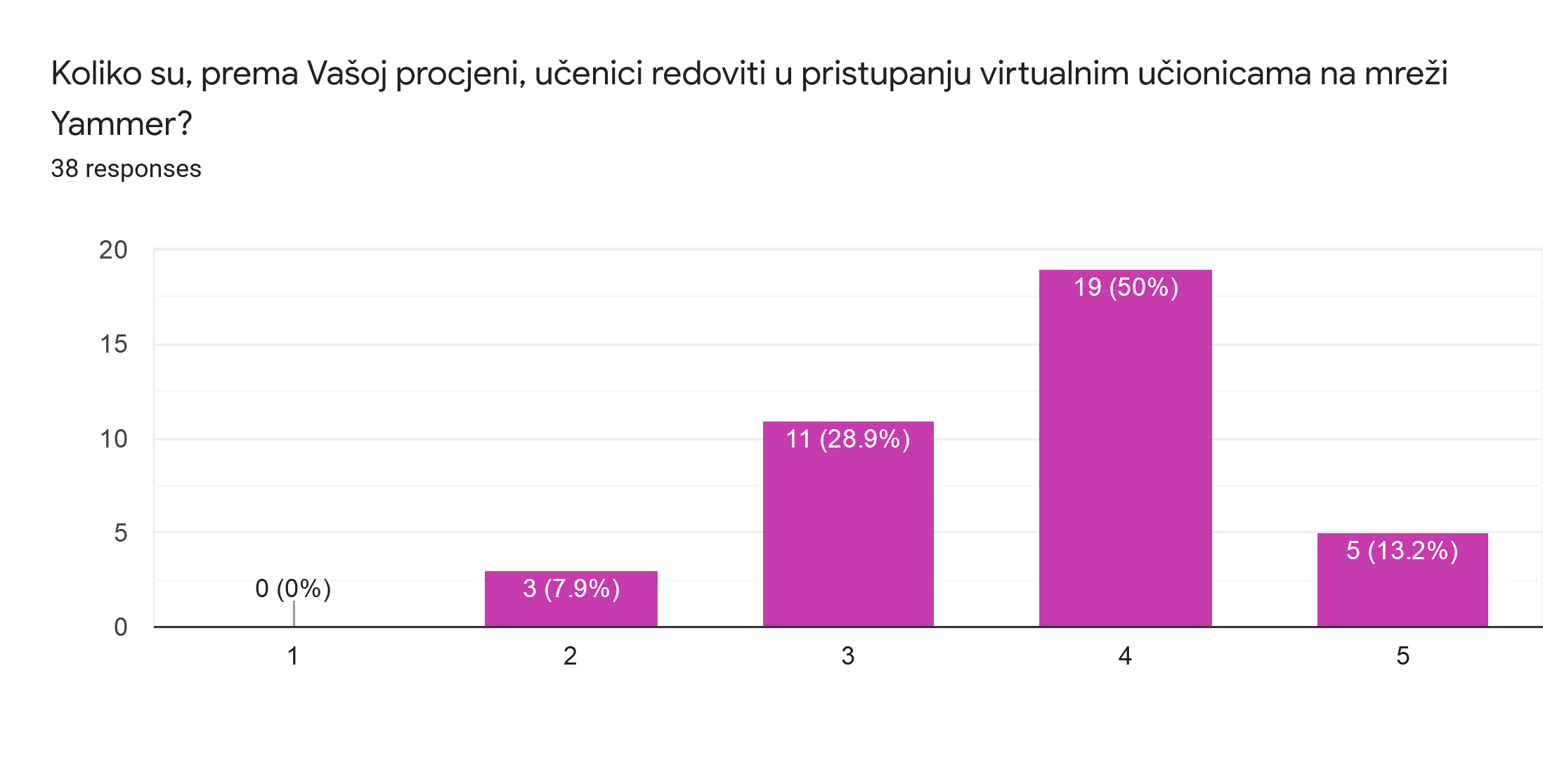 Prema procjeni nastavnika učenici izvršavaju zadane zadatke/obaveze koje postavljaju na mrežu Yammer, odnosno nešto manje od polovice ispitanih nastavnika (16 nastavnika, 42,1%) smatra da učenici uglavnom izvršavaju zadaće, a njih 17 (44,7%) smatra da učenici najčešće izvršavaju zadane zadatke/obaveze postavljene u virtualnim učionicama. 3 nastavnika (7,9%) smatra da učenici uglavnom ne izvršavaju zadane obaveze, dok za 2 (5,3%) nastavnika učenici u potpunosti izvršavaju postavljene zadaće. 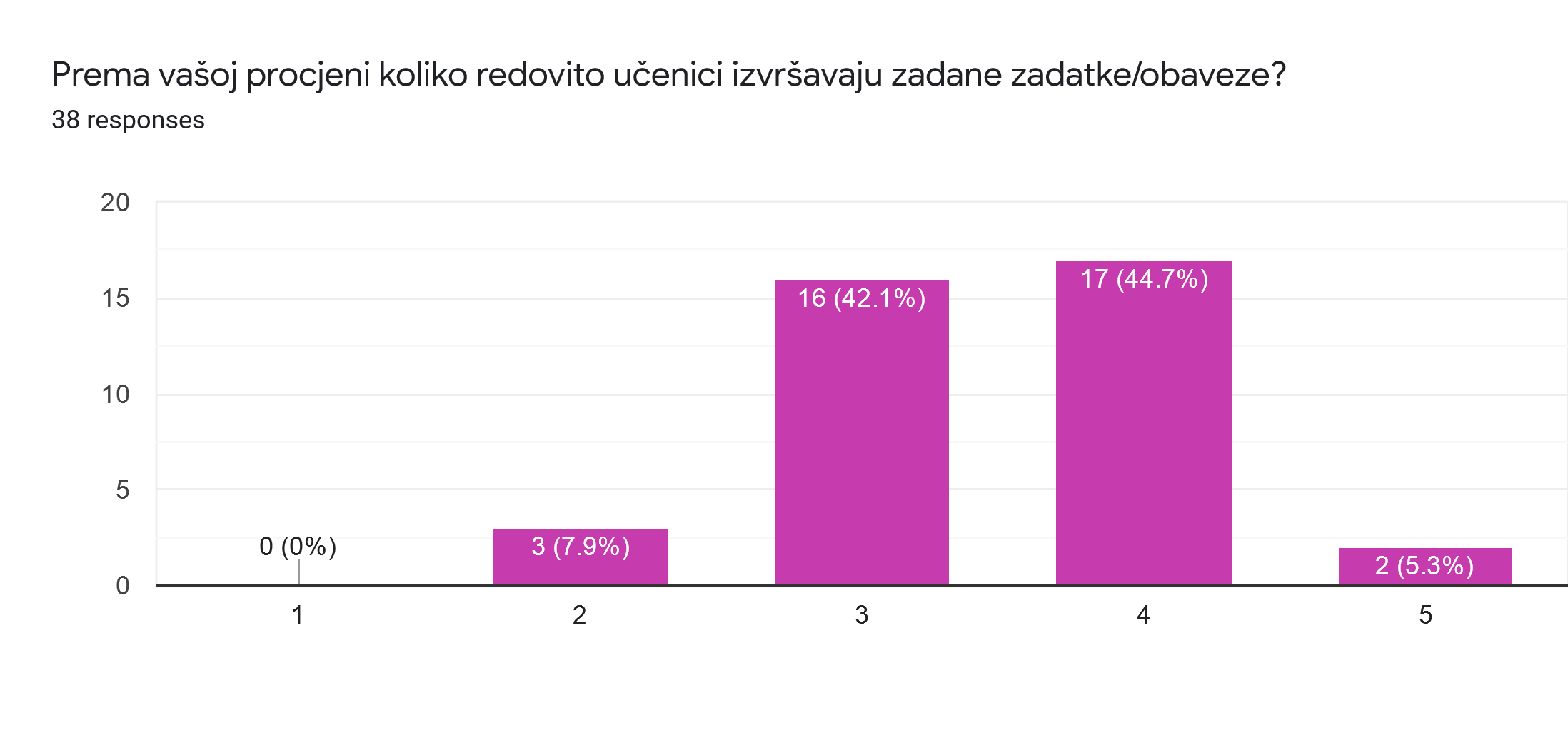 Na pitanje o poduzetim aktivnostima u svrhu angažmana učenika u virtualnim učionicama na mreži Yammer više od polovice ispitanih nastavnika (24 nastavnika, 63,2%) kontaktiralo je razrednika/cu, dok je 6 nastavnika kontaktiralo izravno učenika/cu na mreži Yammer (15,8%). Manji broj nastavnika je kontaktirao pedagošku službu (3 nastavnika), dok 3 nastavnika (7,9%) nije imalo potrebu za intervencijom jer su svi učenici aktivni na mreži Yammer. Gotovo svi ispitani nastavnici komuniciraju s učenicima i putem drugih kanala, osim mreže Yammer, točnije njih 34 (89,5% ), dok je za 4 (10,5%) nastavnika mreža Yammer jedini način komunikacije s učenicima.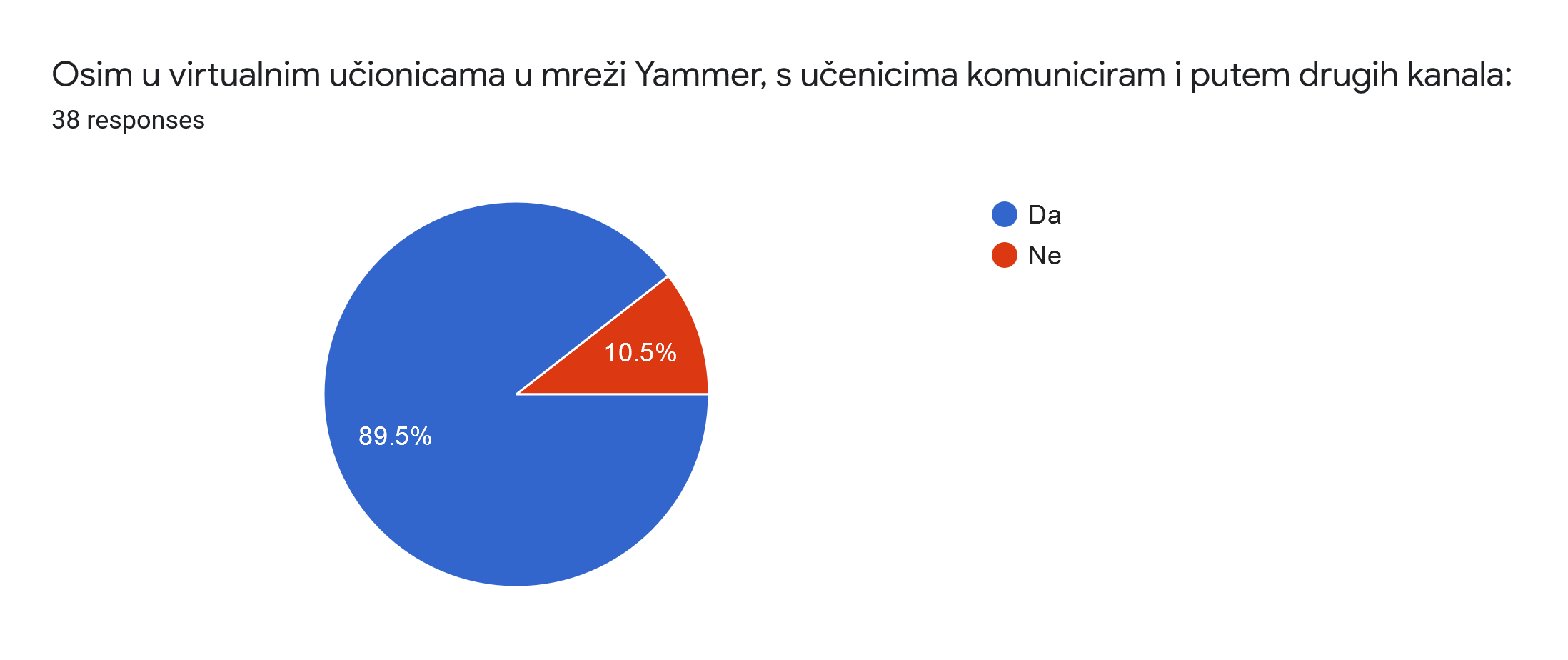 Među ostalim kanalima koje nastavnici koriste najčešći je Whatsapp, kojeg koristi polovica ispitanih nastavnika u komunikaciji s učenicima (17 nastavnika). Zatim slijedi E-mail kojeg, u komunikaciji s učenicima koristi 10 nastavnika (30,3%). Po jedan nastavnik koristi i ostale kanale vidljive na prikazanoj slici ispod. 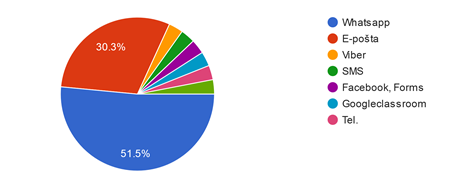 i 11. Više od polovice ispitanih nastavnika uspostavilo je individualnu komunikaciju s učenicima s teškoćama, njih 24 (63,2%)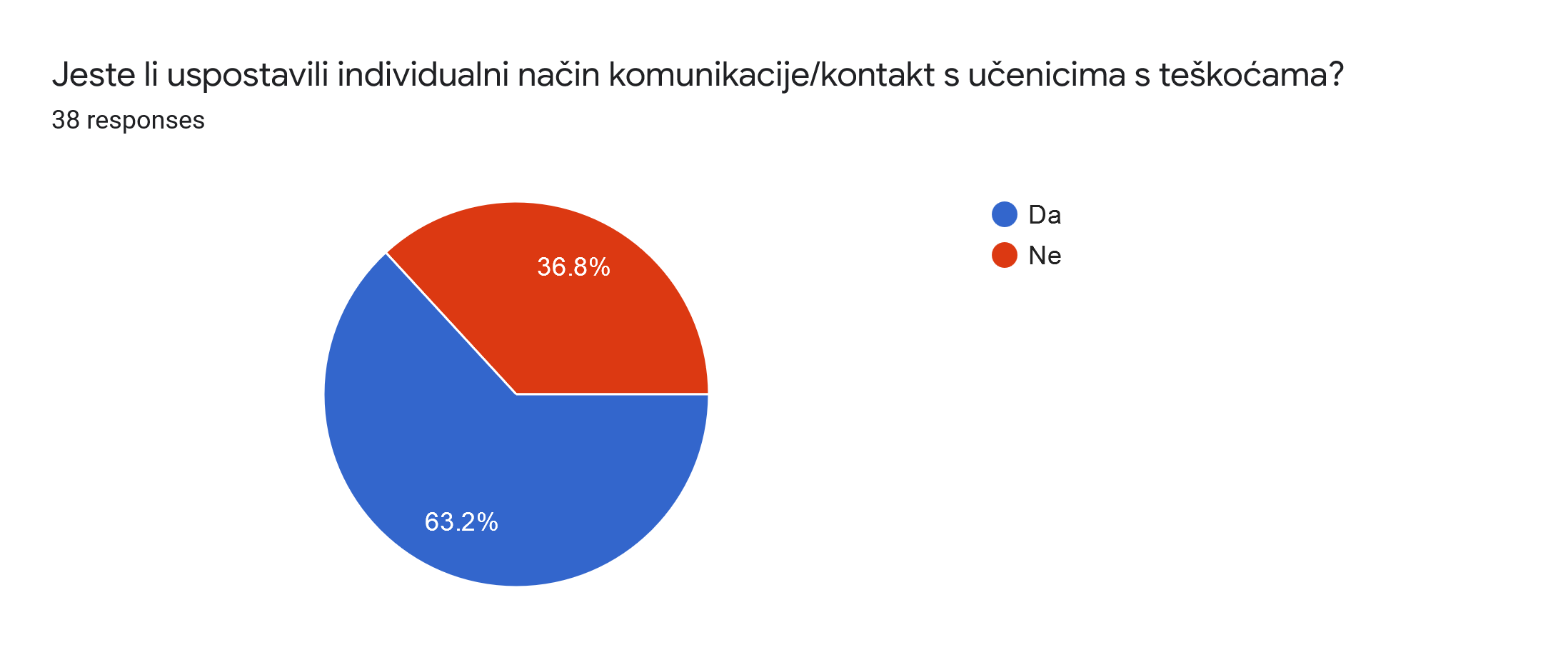 Na pitanje o razlozima i načinima kontaktiranja učenika s teškoćama, nastavnici su odgovorili:Nešto više od četvrtine ispitanih nastavnika, njih 11 (28,9%) je u potpunosti zadovoljno aktivnošću učenika s teškoćama u nastavi na daljinu, dok je njih 16 (42,1%) vrlo zadovoljno. Nešto manje od četvrtine ispitanih nastavnika je uglavnom zadovoljno aktivnošću učenika s teškoćama, dok su 2 nastavnika (5,3%) uglavnom nezadovoljna. 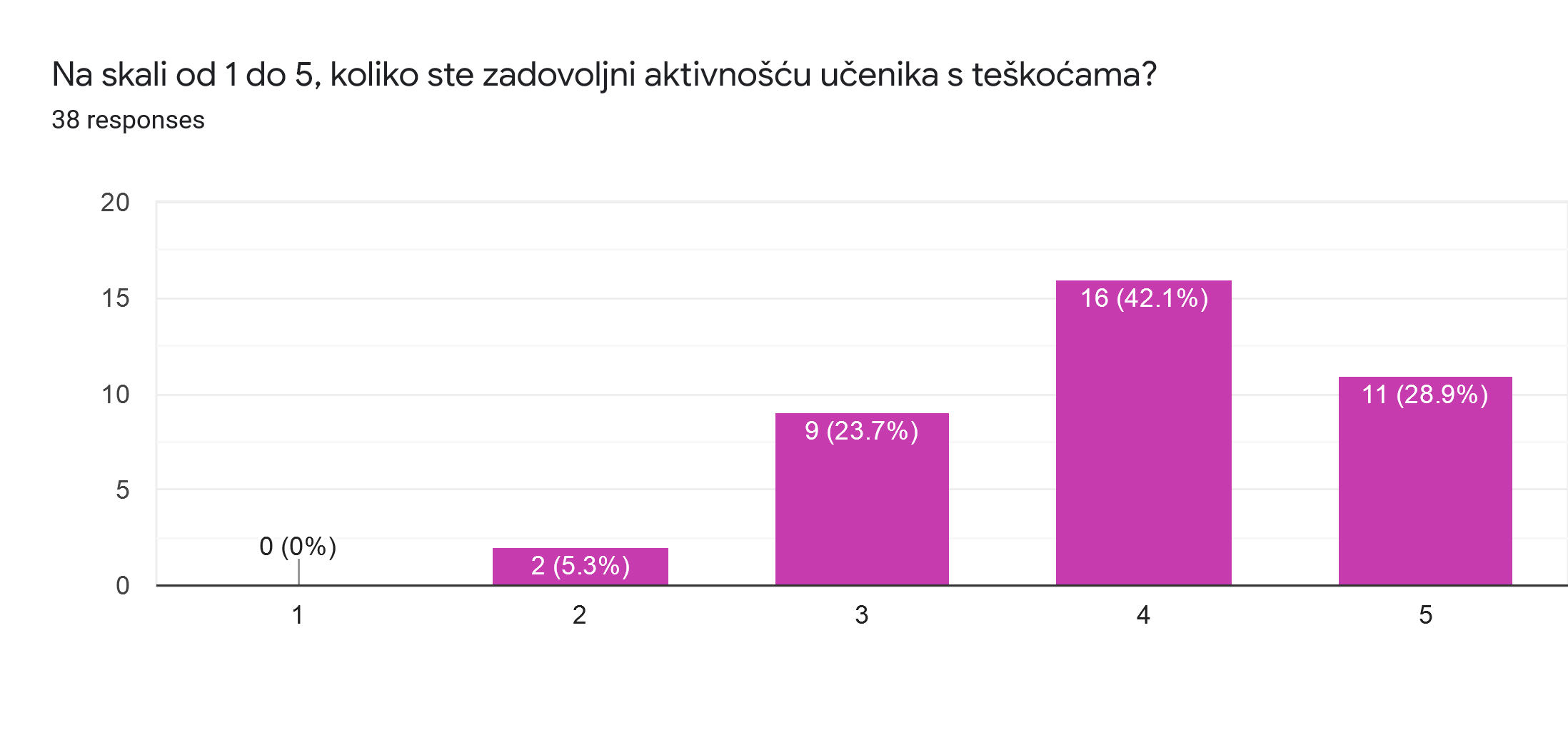 Polovica ispitanih nastavnika, njih 19 smatra da im dodatna pomoć i podrška u radu s učenicima s teškoćama od strane pedagoške službe nije potrebna. Polovica ispitanih nastavnika smatra da im je dodatna podrška i pomoć potrebna u sljedećim područjima: informacije o nekim učenicima s teškoćama, češće podsjećanje učenika na njihove dužnosti, pomoć u izvršavanju zadataka, dodatni savjeti o radu na daljinu s učenicima s teškoćama, češći kontakt s roditeljima učenika s teškoćama, konkretne preporuke i načini rada nastavnika s učenicima s teškoćama ovisno o teškoći učenika. i 15. 25 (65,8%) ispitanih nastavnika je ostvarilo dodatni kontakt s roditeljima tijekom nastave na daljinu.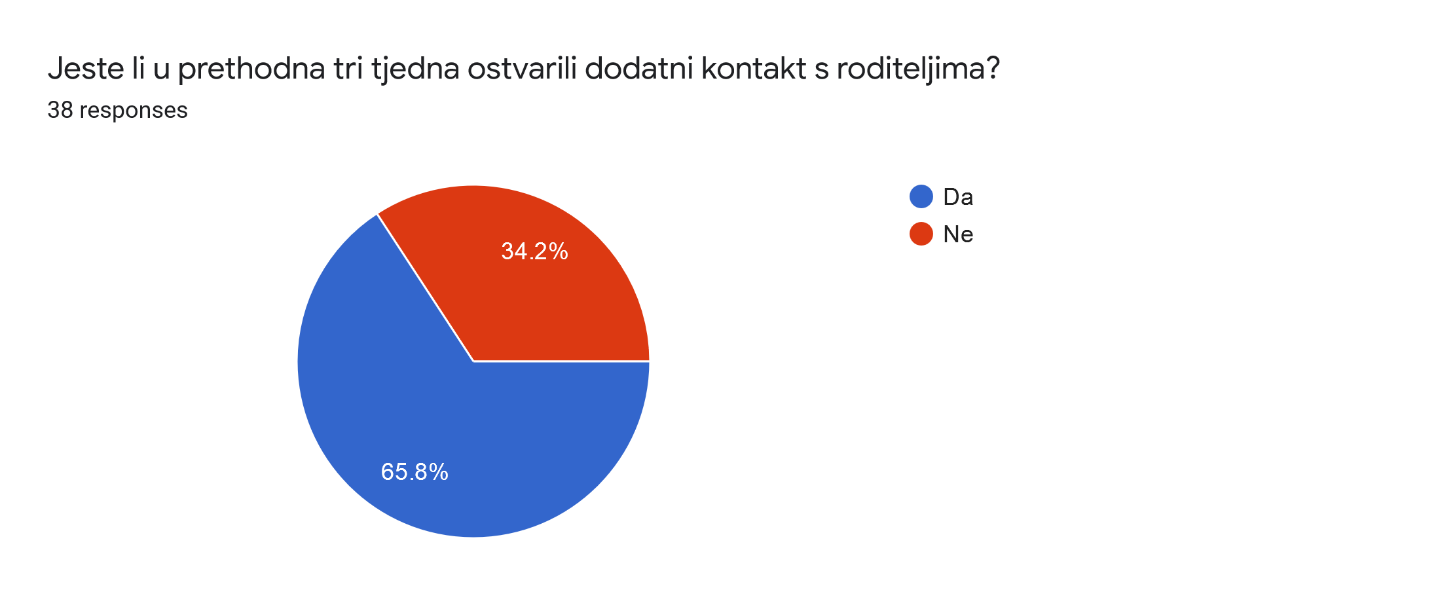 Razlozi i načini dodatnog ostvarenja kontakta s roditeljima od strane nastavnika koji su ostvarili dodatni kontakt s roditeljima su:i 17. Skoro svi ispitani nastavnici, njih 36 (94,7%) je vrlo zadovoljno (28,9%), odnosno u potpunosti zadovoljno (65,8%) podrškom/uputama koje dobivaju od pedagoške službe.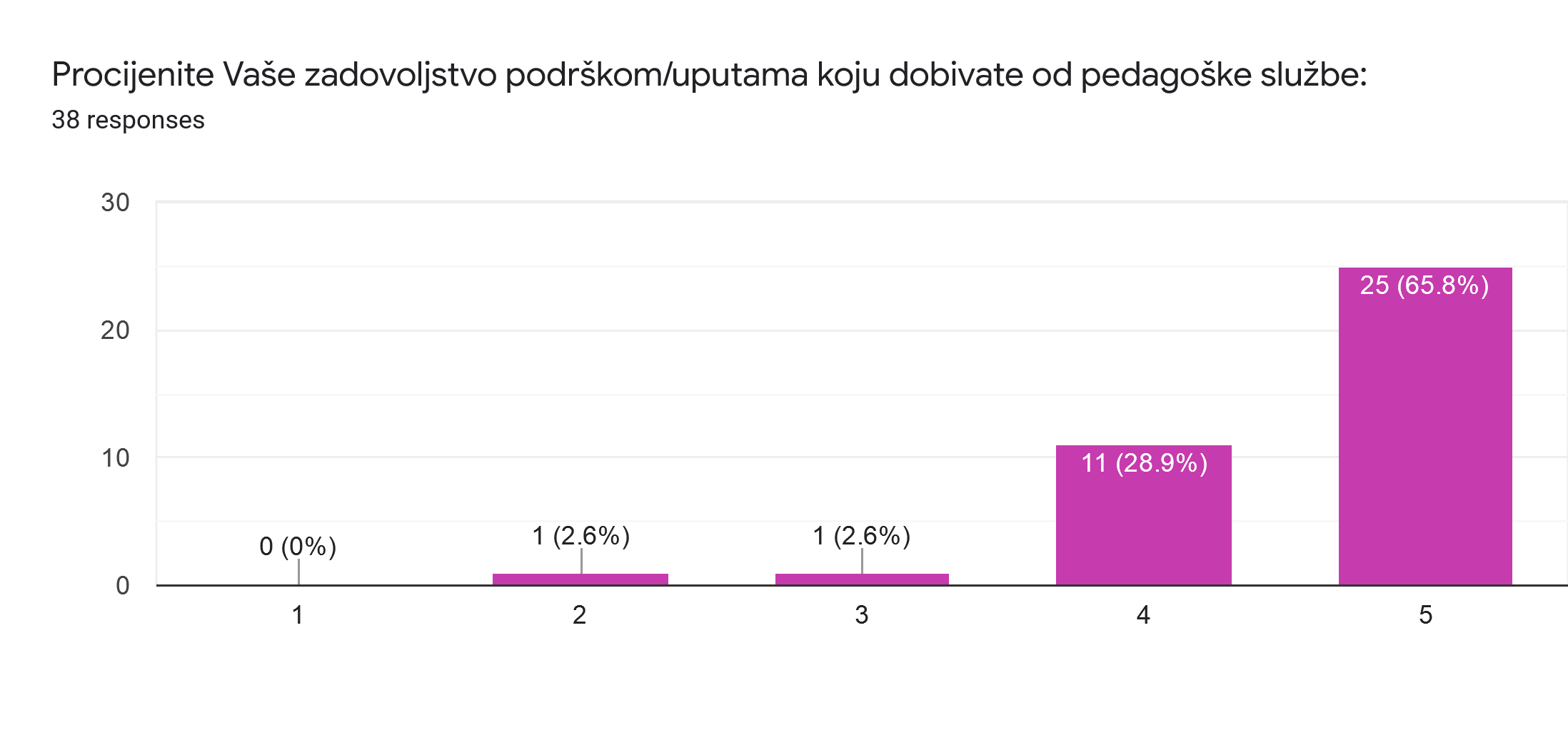 Nastavnici navode područja u kojima bi im pedagoška služba mogla dodatno pomoći tijekom provođenja nastave na daljinu, a neki od prijedloga su: Kako povećati motivaciju učenika za izvršavanje svojih obavezaPomoć nastavnicima u smanjenju gradiva za učenike s teškoćamaPovećati komunikaciju s učenicimai 19. Prema odgovorima nastavnika na pitanja o prednostima i nedostacima nastave na daljinu, napravljena je sljedeća tablica:Prijedlozi nastavnika za poboljšanje nastave na daljinu:Prilagoditi naputke MZO trogodišnjoj strukovnoj školi koja nije u Školi za život. Razviti naprednije platforme radi preglednosti sadržajaWebinari za nastavnike (stručno usavršavanje) IT potpora za nastavnike Definirati jasne upute za način i vrijeme rada za sve učenike u virtualnim učionicama Praćenje nastave prema rasporedu u realnom vremenu Više edukacija i pripremljenih metodičkih sadržaja  ingerencija Županijskih stručnih vijeća po predmetimaANALIZA REZULTATAOd 38 ispitanih nastavnika, nešto više od dvije trećine nastavnika (71,1%) zadovoljno je provedbom nastave na daljinu, dok je četvrtina nastavnika (26,3%) uglavnom zadovoljna provedbom nastave na daljinu. Možemo zaključiti da su nastavnici zadovoljni provedbom nastave na daljinu. 32 nastavnika (84,2%) je odgovorilo da su vrlo zadovoljni, odnosno da su u potpunosti zadovoljni osobnim provođenjem nastave na daljinu, što uključuje snalaženje u mreži Yammer, pripreme za virtualnu nastavu, kao i samu realizaciju virtualne nastave. Njih 6 (15,8%) prema osobnoj procjeni su uglavnom zadovoljni osobnim provođenjem nastave na daljinu. Također, 34 nastavnika (89,4%) nastavnika je vrlo zadovoljno osobnim snalažnjem u mreži Yammer, dok je 4 nastavnika uglavnom zadovoljno, njih 10,5%. Zaključujemo da se nastavnici odlično snalaze u nastavi na daljinu i radu na mreži Yammer, što može potkrijepiti njihova samoprocjena.U usporedbi s uobičajenim, redovnim načinom provođenja nastave, za 27 nastavnika (71,1%) je potrebno više vremena za sve aktivnosti koje su uključene u provedbu nastave na daljinu. Njih 7 (18,4%) odgovara da im je potrebno jednako vremena kao u redovnoj nastavi, dok za 4 nastavnika (10,5%) nastava na daljinu iziskuje manje vremena nego u redovnoj nastavi. Može se zaključiti da je najvećem broju nastavnika potrebno više vremena za provođenje nastave na daljinu.Više od polovice ispitanih nastavnika, njih 63,2% (24 nastavnika) procjenjuje da su učenici vrlo redoviti, odnosno u potpunosti redoviti na nastavi na daljinu na mreži Yammer, njih 11 (28,9%) smatra da su uglavnom učenici redoviti. Iz odgovora nastavnika možemo zaključiti da su učenici uglavnom redoviti na mreži Yammer. Prema procjeni nastavnika učenici izvršavaju zadane zadatke/obaveze koje postavljaju na mrežu Yammer, odnosno nešto manje od polovice ispitanih nastavnika (16 nastavnika, 42,1%) smatra da učenici uglavnom izvršavaju zadaće, a njih 17 (44,7%) smatra da učenici najčešće izvršavaju zadane zadatke/obaveze postavljene u virtualnim učionicama. Prema tome, možemo zaključiti da učenici uglavnom, odnosno najčešće izvršavaju zadane zadatke/obaveze koje im nastavnici zadaju tijekom provođenja nastave na daljinu.Na pitanje o poduzetim aktivnostima u svrhu angažmana učenika u virtualnim učionicama na mreži Yammer više od polovice ispitanih nastavnika (24 nastavnika, 63,2%) kontaktiralo je razrednika/cu, dok je 6 nastavnika kontaktiralo izravno učenika/cu na mreži Yammer (15,8%). Manji broj nastavnika je kontaktirao pedagošku službu (3 nastavnika), dok 3 nastavnika (7,9%) nije imalo potrebu za intervencijom jer su vi učenici aktivni na mreži Yammer. Možemo zaključiti da najveći broj nastavnika, u slučajevima poticanja učenika na aktivnost i sudjelovanje u nastavi na daljinu kontaktira izravno razrednika kao najučinkovitiji način djelovanja na učenikovo izvršavanje obaveza.Gotovo svi ispitani nastavnici komuniciraju s učenicima i putem drugih kanala, osim mreže Yammer, točnije njih 34 (89,5% ). Među ostalim kanalima koje nastavnici koriste najčešći je Whatsapp, kojeg koristi polovica ispitanih nastavnika u komunikaciji s učenicima (17 nastavnika). Zatim slijedi elektronička pošta koju koristi 10 nastavnika (30,3%). Možemo zaključiti da se polovica nastavnika koristi Whatsapp kao kanal komunikacije s učenicima, uz mrežu Yammer, nakon čega je najzastupljenija elektronička pošta.Više od polovice ispitanih nastavnika uspostavilo je individualnu komunikaciju s učenicima s teškoćama, njih 24 (63,2%). Najčešći razlozi su: nepohađanje nastave na daljinu, neizvršavanje zadanih obaveza, davanje jasnih uputa za zadane aktivnosti/zadaće, pomoć u korištenju mreže Yammer i ostalih digitalnih alata, dodatna objašnjenja i pojašnjena zadanih aktivnosti/zadataka, slanje dodatnih materijala za nastavu, dodatna podrška u slučaju potrebe za pomoći u vezi zadatka, materijali pripremljeni za učenike prilagođenim programom, sažimanje i prilagodba obrazovnih sadržaja, pomoć oko uputa i načina za nadoknadu i ostvarenje ishoda, ohrabrivanje i poticaj na samostalnost u radu.Nešto više od četvrtine ispitanih nastavnika, njih 11 (28,9%) je u potpunosti zadovoljno aktivnošću učenika s teškoćama u nastavi na daljinu, dok je njih 16 (42,1%) vrlo zadovoljno. Nešto manje od četvrtine ispitanih nastavnika je uglavnom zadovoljno aktivnošću učenika s teškoćama. Možemo zaključiti da je većina nastavnika zadovoljna aktivnošću učenika, odnosno njihovim sudjelovanjem u nastavi na daljinu.	Polovica ispitanih nastavnika, njih 19 smatra da im dodatna pomoć i podrška u radu s učenicima s teškoćama od strane pedagoške službe nije potrebna. Polovica ispitanih nastavnika smatra da im je dodatna podrška i pomoć potrebna u sljedećim segmentima:  informacije o nekim učenicima s teškoćama, češće podsjećanje učenika na njihove dužnosti, pomoć u izvršavanju zadataka, dodatni savjeti o radu na daljinu s učenicima s teškoćama, češći kontakt s roditeljima učenika s teškoćama, konkretne preporuke i načini rada nastavnika s učenicima s teškoćama ovisno o teškoći učenika. 	25 (65,8%) ispitanih nastavnika je ostvarilo dodatni kontakt s roditeljima tijekom nastave na daljinu. Razlozi i načini dodatnog ostvarenja kontakta s roditeljima od strane nastavnika koji su ostvarili dodatni kontakt s roditeljima su: opravdavanje izostanaka/neaktivnosti učenika, pravovremeno izvršavanje obaveza učenika, podsjećanje roditelja i suradnja u vezi aktivnosti učenika i izvršavanja zadanih zadaća, davanje uputa o organizaciji nastave, te pravilima ponašanja, podrška roditeljima, okolnosti težeg pristupanja internetu radi potresa, informiranje roditelja o napretku učenika, odgoda planiranih putovanja učenika	Skoro svi ispitani nastavnici, njih 36 (94,7%) je vrlo zadovoljno, odnosno u potpunosti zadovoljno podrškom/uputama koje dobivaju od pedagoške službe. Područja u kojima bi pedagoška služba mogla dodatno pomoći tijekom provođenja nastave na daljinu: kako povećati motivaciju učenika za izvršavanje svojih obaveza, pomoć nastavnicima u smanjenju gradiva za učenike s teškoćama, povećati komunikaciju s učenicima.Prednosti i nedostaci nastave na daljinu:Prijedlozi nastavnika za poboljšanje nastave na daljinu:Prilagoditi naputke MZO trogodišnjoj strukovnoj školi koja nije u Školi za život. Razviti naprednije platforme radi preglednosti sadržajaWebinari za nastavnike (stručno usavršavanje) IT potpora za nastavnike Definirati jasne upute za način i vrijeme rada za sve učenike u virtualnim učionicama Praćenje nastave prema rasporedu u realnom vremenu Više edukacija i pripremljenih metodičkih sadržaja  ingerencija Županijskih stručnih vijeća po predmetimaRAZLOZINAČININepohađanje nastave na daljinuNeizvršavanje zadanih obavezaDavanje jasnih uputa za zadane aktivnosti/zadaćePomoć u korištenju mreže Yammer i ostalih digitalnih alataDodatna objašnjenja i pojašnjena zadanih aktivnosti/zadatakaSlanje dodatnih materijala za nastavuDodatna podrška u slučaju potrebe za pomoći u vezi zadatkaMaterijali pripremljeni za učenike prilagođenim programomSažimanje i prilagodba obrazovnih sadržajaPomoć oko uputa i načina za nadoknadu  i ostvarenje ishoda Ohrabrivanje i poticaj na samostalnost u raduYammerE-poštaTelefonski kontakt s roditeljemWhatsappTekstualna porukaRAZLOZI DODATNE KOMUNIKACIJE S RODITELJIMANAČIN OSTVARENJA KOMUNIKACIJE S RODITELJIMAOpravdavanje izostanaka/neaktivnosti učenikaPravovremeno izvršavanje obaveza učenikaPodsjećanje roditelja i suradnja u vezi aktivnosti učenika i izvršavanja zadanih zadaćaDavanje uputa o organizaciji nastave, te pravilima ponašanjaPodrška roditeljimaOkolnosti težeg pristupanja internetu radi potresaInformiranje roditelja o napretku učenikaOdgoda planiranih putovanja učenikaYammerTelefonski poziviTekstualne porukeWhatsappE-poštaPREDNOSTI NASTAVE NA DALJINUNEDOSTACI NASTAVE NA DALJINUMogućnost korištenja digitalnih sadržaja i u redovnoj nastaviVeća aktivnost učenika koji su u redovnoj nastavi nezainteresirani Povučeniji učenici dolaze više do izražaja kroz svoje zadaće/aktivnostiManje problema s disciplinom učenikaFleksibilnost u realizaciji nastaveSvi učenici su aktivniji u izvršavanju zadataka Kontrola i korištenje vremena za pripremu i realizaciju nastave na daljinu Bolja i češća komunikacija s učenicima što implicira veću posvećenost svakom od njih Učenici su samostalniji u rješavanju zadatakaNe gubi se vrijeme na put do školeVeća samostalnost i time odgovornost učenika u smislu organizacije učenja i izvršavanja svojih obaveza Veća dostupnost materijala i digitalnih sadržajaUsavršavanje IKT kompetencija (korištenje i snalaženje u digitalnim alatima)Osjećaj ugode obavljanja posla iz svog doma te samostalno upravljanje vremenom i organiziranje radnog dana/tjedna Pošteđenost od izlaganja stresnim i konfliktnim situacijamaUčenik ima više vremena za izvršavanje zadataka i bolje se može usredotočiti na praćenje nastave.Učenicima je zanimljivija i „bliža“ nastava na daljinuVeća sloboda u kreiranju nastaveJednostavnije praćenje aktivnosti učenikaNemogućnost praćenja samostalnosti učenika u obavljenim zadacima (mogućnost manipulacije učenika u smislu samostalnog odrađivanja zadataka)Teža provedba nastave na daljinu nastavnih predmeta koji imaju praktične oblike i metode rada Nedostaje neposredni kontakt s učenicimaIz nedostatka neposrednog kontakta, nemoguće je i kroz neverbalnu komunikaciju od strane učenika „vidjeti“ što im nije jasno, kako se osjećaju i sličnoGubi se upravljanje razredomNedovoljno znanje učenika o upravljanju vlastitim vremenomPoteškoće u snalaženju u virtualnim učionicama (Yammer)Puno više  angažmana oko pripremanja nastavnih materijalaNedovoljno snalaženje u IKT alatima i od strane nastavnika i učenikaZahtjeva puno više angažiranosti nastavnikaNedostaje razredna dinamika, interakcija učenika u RONema mogućnosti grupne diskusijeNedostaje socijalni kontakt.Previše vremena provedeno za ekranom Nemogućnost aktiviranja pojedinih učenikaOtežano praćenje izostanaka učenikaTeže je objektivno procijeniti znanja, kompetencije, strukovne vještineVeće mogućnosti zlouporabe u komunikaciji Očekivanje da je nastavnik stalno dostupan Više vremena u pregledavanju radnih zadataka i zadaćaNeke praktične nastavne jedinice nije moguće odraditi bez fizičke prisutnosti učenika i nastavnikaIzoliranost, asocijalnost, neverbalne komunikacijeOtežana je komunikacija sa sustručnjacima i kolegama Više vremena oko pojašnjavanja uputa svakom učeniku kojem nije jasno, za razliku od nastave u razredu kad svima dam dodatno objašnjenje Neki učenici se teže snalaze u nastavi na daljinuPREDNOSTI NASTAVE NA DALJINUNEDOSTACI NASTAVE NA DALJINUMogućnost korištenja digitalnih sadržaja i u redovnoj nastaviVeća aktivnost učenika koji su u redovnoj nastavi nezainteresirani Povučeniji učenici dolaze više do izražaja kroz svoje zadaće/aktivnostiManje problema s disciplinom učenikaFleksibilnost u realizaciji nastaveSvi učenici su aktivniji u izvršavanju zadataka Kontrola i korištenje vremena za pripremu i realizaciju nastave na daljinu Bolja i češća komunikacija s učenicima što implicira veću posvećenost svakom od njih Učenici su samostalniji u rješavanju zadatakaNe gubi se vrijeme na put do školeVeća samostalnost i time odgovornost učenika u smislu organizacije učenja i izvršavanja svojih obaveza Veća dostupnost materijala i digitalnih sadržajaUsavršavanje IKT kompetencija (korištenje i snalaženje u digitalnim alatima)Osjećaj ugode obavljanja posla iz svog doma te samostalno upravljanje vremenom i organiziranje radnog dana/tjedna Pošteđenost od izlaganja stresnim i konfliktnim situacijamaUčenik ima više vremena za izvršavanje zadataka i bolje se može usredotočiti na praćenje nastave.Učenicima je zanimljivija i „bliža“ nastava na daljinuVeća sloboda u kreiranju nastaveJednostavnije praćenje aktivnosti učenikaNemogućnost praćenja samostalnosti učenika u obavljenim zadacima (mogućnost manipulacije učenika u smislu samostalnog odrađivanja zadataka)Teža provedba nastave na daljinu nastavnih predmeta koji imaju praktične oblike i metode rada Nedostaje neposredni kontakt s učenicimaIz nedostatka neposrednog kontakta, nemoguće je i kroz neverbalnu komunikaciju od strane učenika „vidjeti“ što im nije jasno, kako se osjećaju i sličnoGubi se upravljanje razredomNedovoljno znanje učenika o upravljanju vlastitim vremenomPoteškoće u snalaženju u virtualnim učionicama (Yammer)Puno više  angažmana oko pripremanja nastavnih materijalaNedovoljno snalaženje u IKT alatima i od strane nastavnika i učenikaZahtjeva puno više angažiranosti nastavnikaNedostaje razredna dinamika, interakcija učenika u RONema mogućnosti grupne diskusijeNedostaje socijalni kontakt.Previše vremena provedeno za ekranom Nemogućnost aktiviranja pojedinih učenikaOtežano praćenje izostanaka učenikaTeže je objektivno procijeniti znanja, kompetencije, strukovne vještineVeće mogućnosti zlouporabe u komunikaciji Očekivanje da je nastavnik stalno dostupan Više vremena u pregledavanju radnih zadataka i zadaćaNeke praktične nastavne jedinice nije moguće odraditi bez fizičke prisutnosti učenika i nastavnikaIzoliranost, asocijalnost, neverbalne komunikacijeOtežana je komunikacija sa sustručnjacima i kolegama Više vremena oko pojašnjavanja uputa svakom učeniku kojem nije jasno, za razliku od nastave u razredu kad svima dam dodatno objašnjenje Neki učenici se teže snalaze u nastavi na daljinu